ĮSAKYMASDĖL KRETINGOS R. VYDMANTŲ GIMNAZIJOS DIREKTORIAUS 2021 M. RUGPJŪČIO 31 D. ĮSAKYMO NR. V-93 „DĖL  2021-2022 IR 2022-2023 MOKSLO METŲ KRETINGOS R. VYDMANTŲ GIMNAZIJOS PRADINIO, PAGRINDINIO IR VIDURINIO   UGDYMO PROGRAMŲ UGDYMO PLANŲ PATVIRTINIMO“ PAKEITIMO2021 m. spalio 21  d. Nr. V-142 VydmantaiVadovaudamasi  Lietuvos Respublikos švietimo, mokslo ir sporto ministrės 2021 m. spalio 21 d. įsakymu Nr. V-681 ,,Dėl švietimo, mokslo ir sporto ministro 2019 m. balandžio 15 d. įsakymo Nr. V-1924 „Dėl Švietimo, mokslo ir sporto ministro 2021 m. gegužės 3 d. įsakymo Nr. V-688 „Dėl 2021 – 2022 ir 2022 – 2023 mokslo metų pradinio, pagrindinio ir vidurinio ugdymo programų bendrųjų ugdymo planų patvirtinimo“ pakeitimo“ 8.3 papunkčiu,p a k e i č i u  II skyriaus 10 punktą ir jį išdėstau taip:Direktorė							  Rasa StonkuvienėB. Kietelytė2021-10-21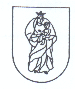 KRETINGOS R. VYDMANTŲ GIMNAZIJOSDIREKTORIUS„Atostogos2021-2022 m. m.2021-2022 m. m.„AtostogosPrasidedaBaigiasi Rudens:1-8, 1G-4G klasės2021 m. lapkričio 3 d.2021 m. lapkričio 9 d.“